http://ekonomi.haber7.com/ekonomi/haber/2251167-vatandas-numune-yagdirdi-yeni-sektoru-olustu?wr=1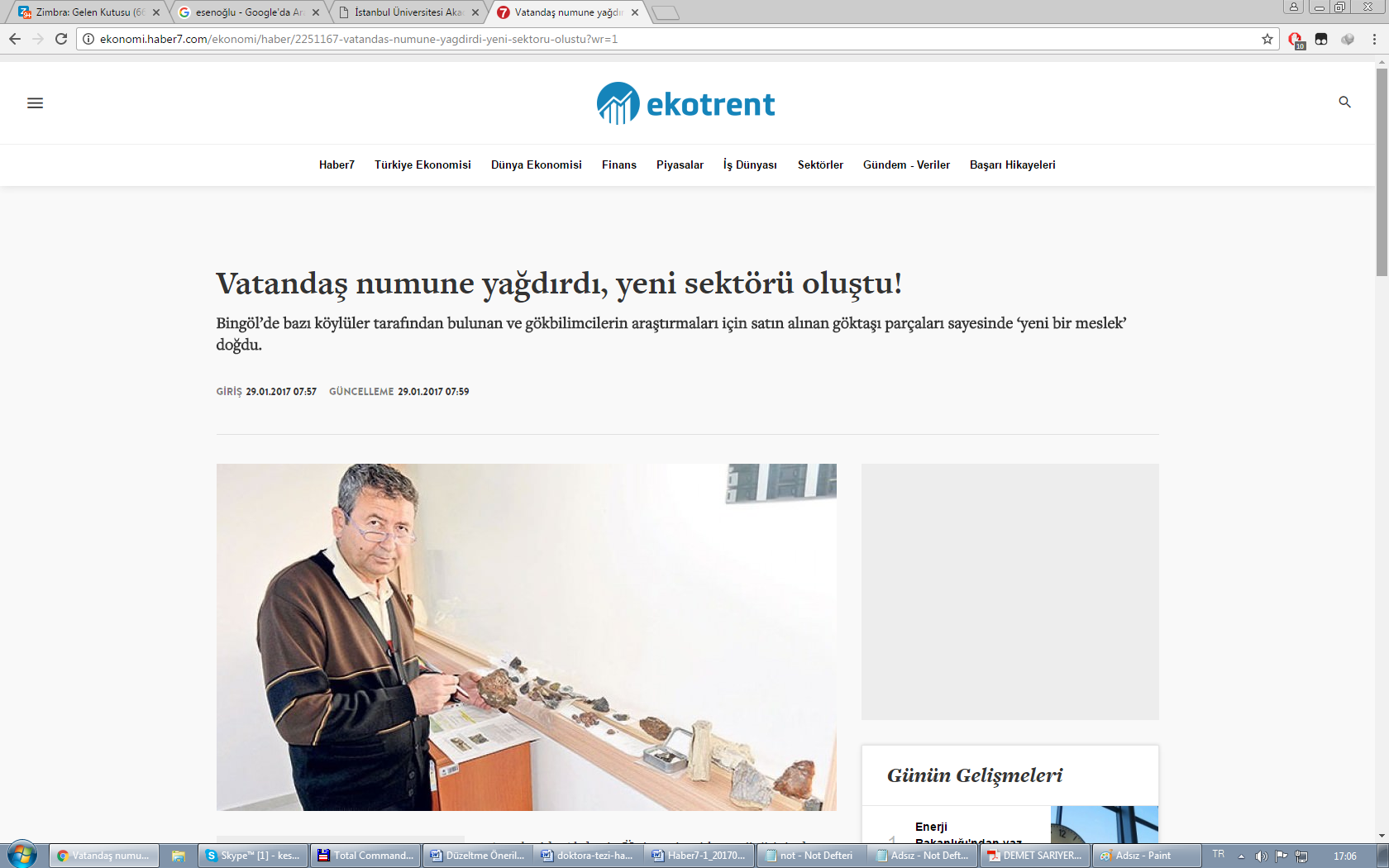 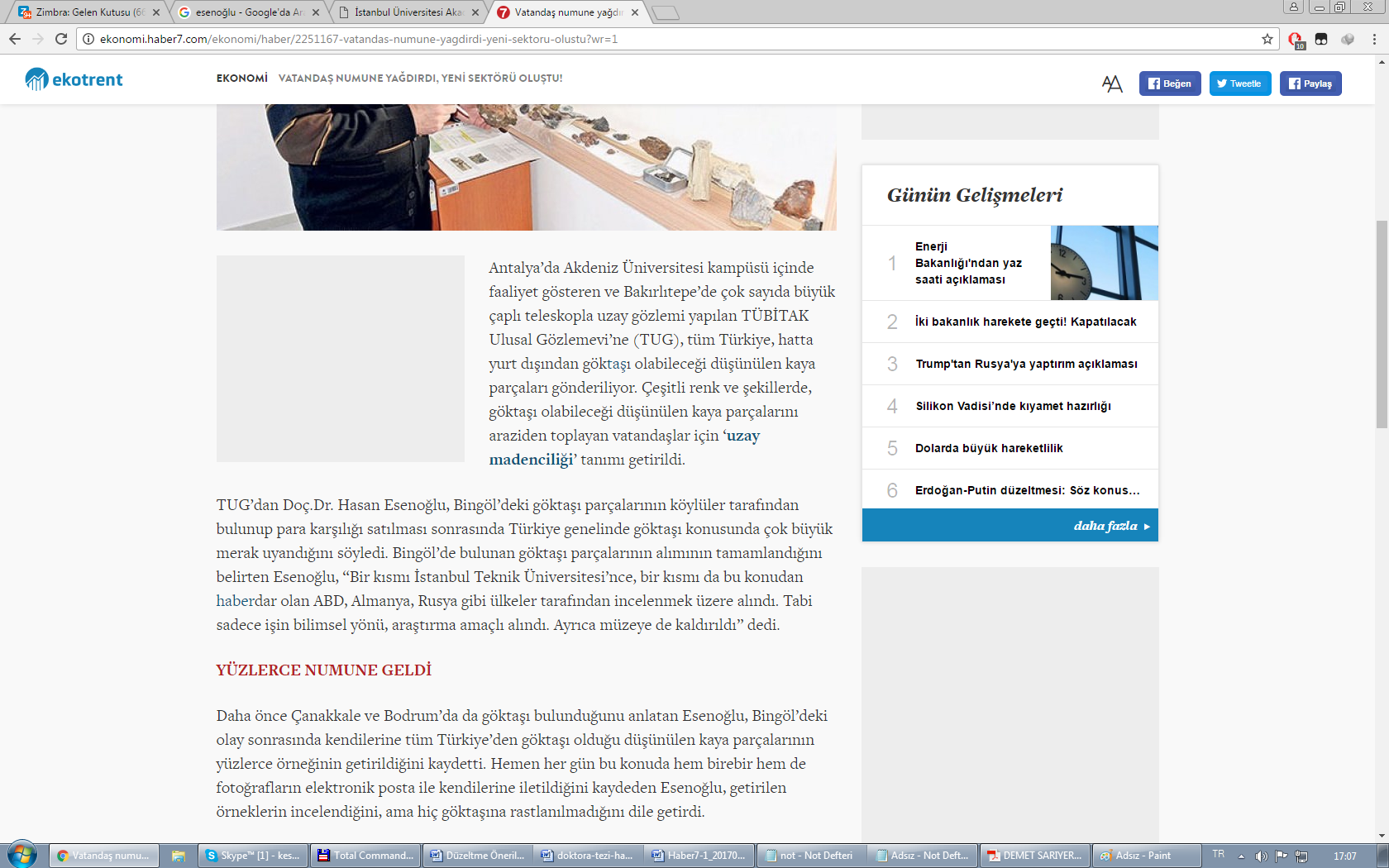 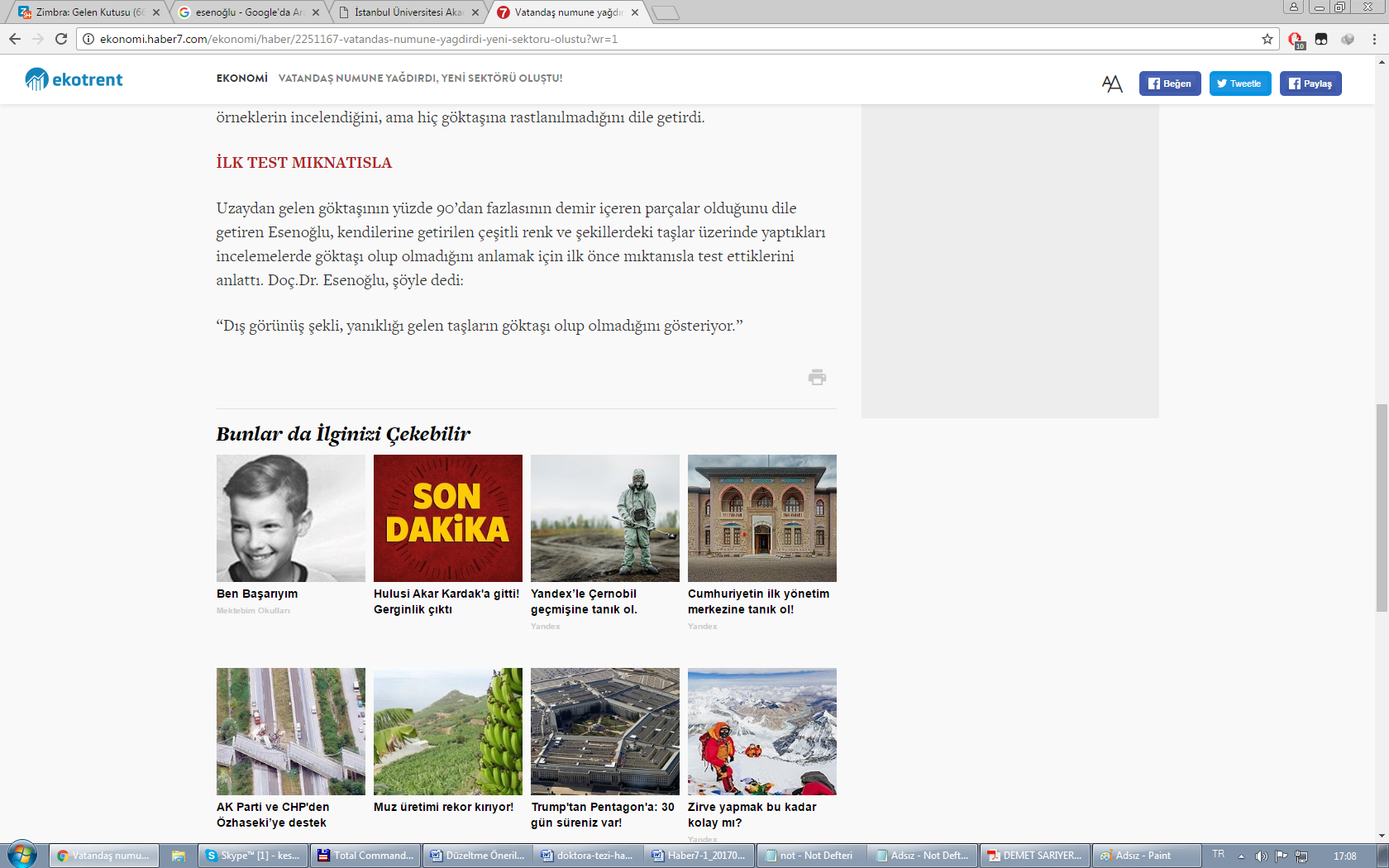 http://ekonomi.haber7.com/ekonomi/haber/2250977-turkiyede-bir-anda-yeni-bir-meslek-dogdu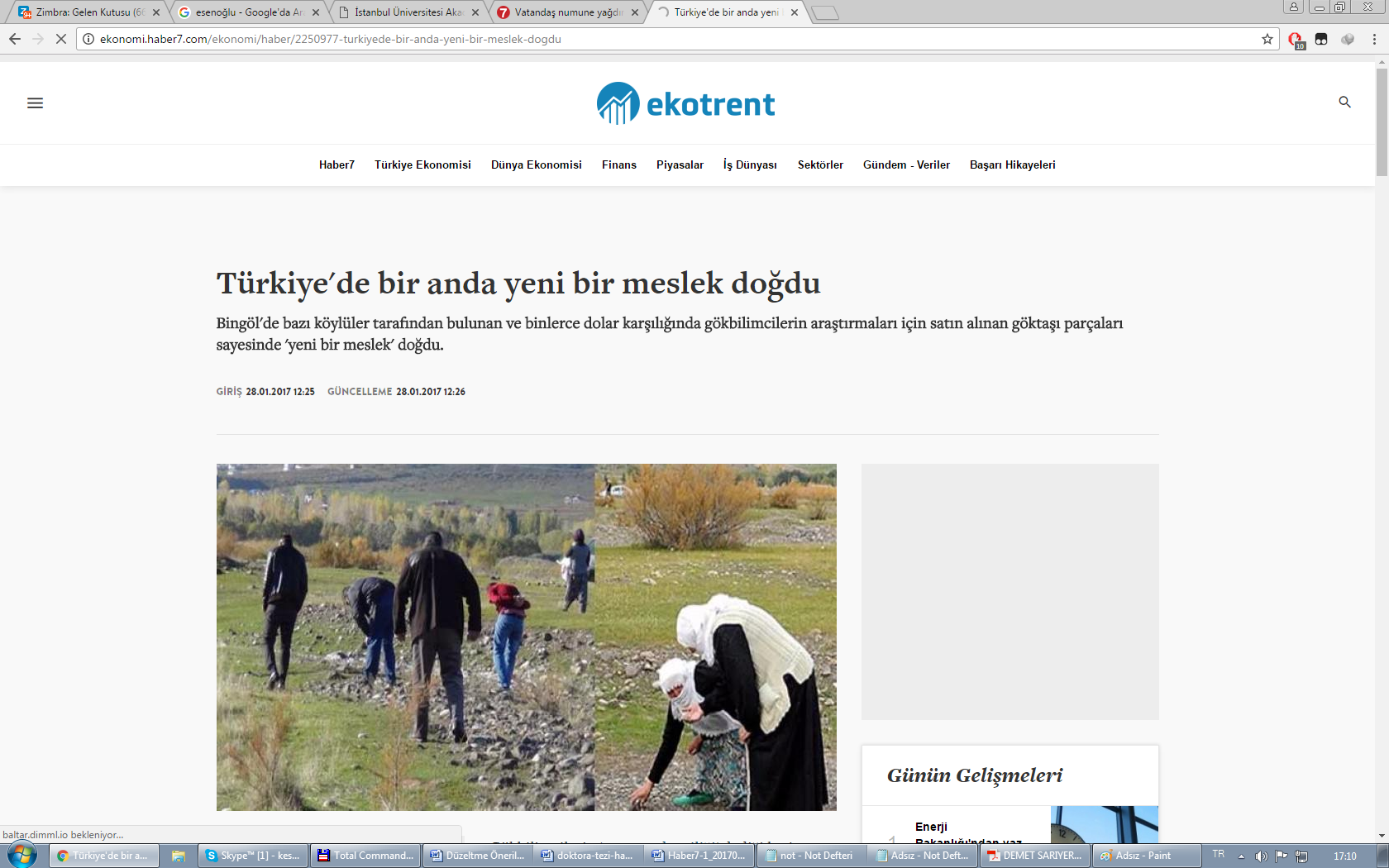 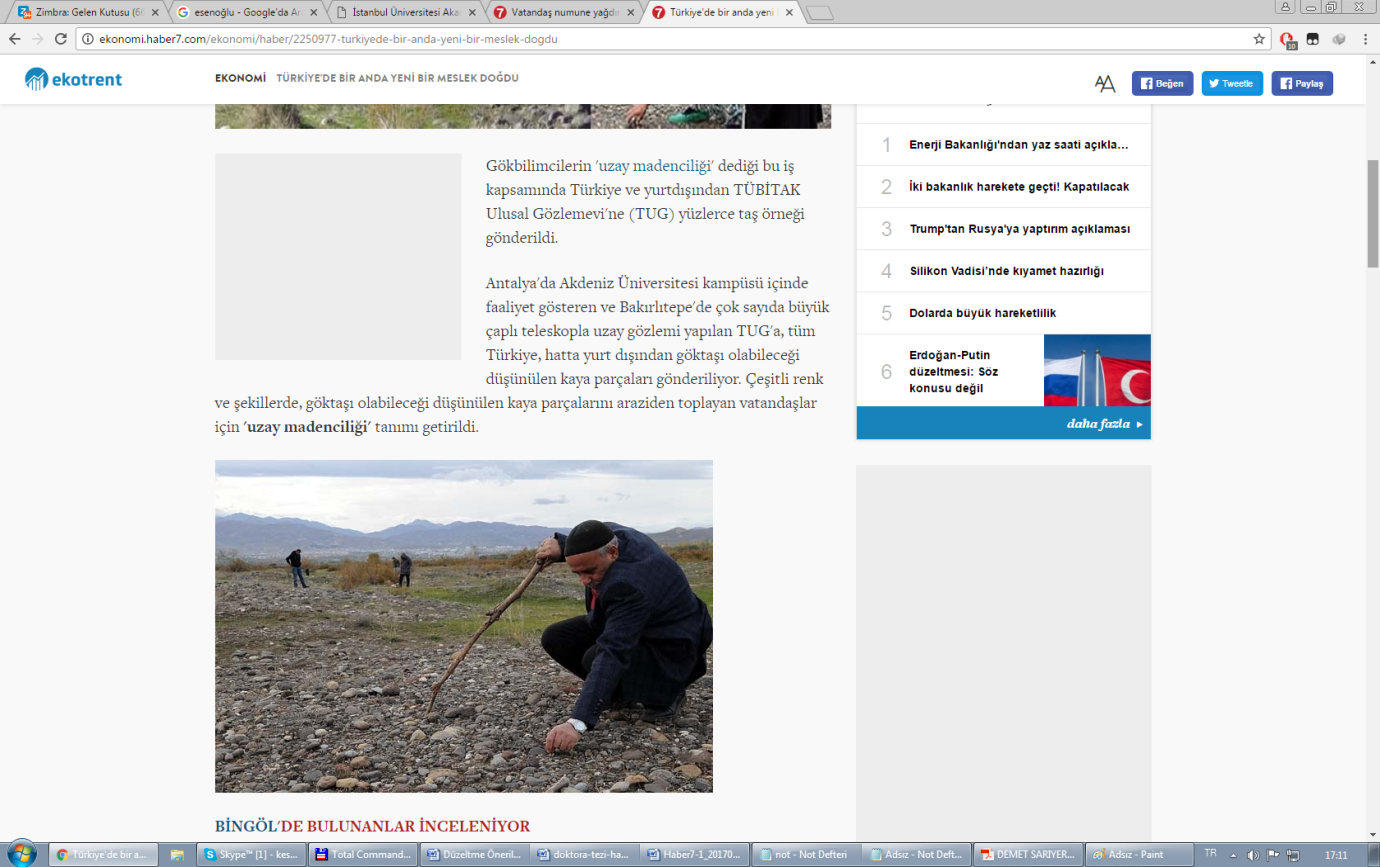 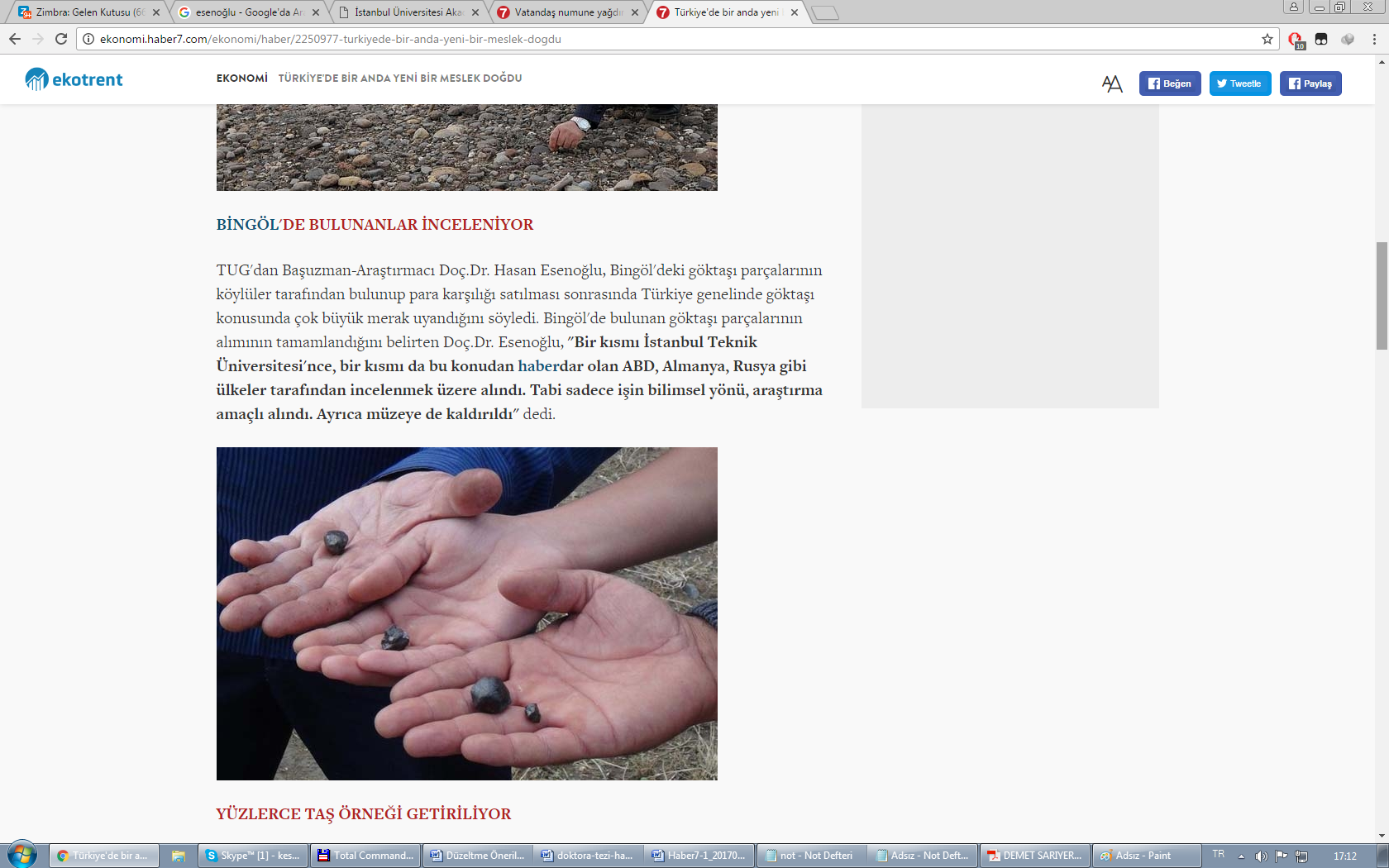 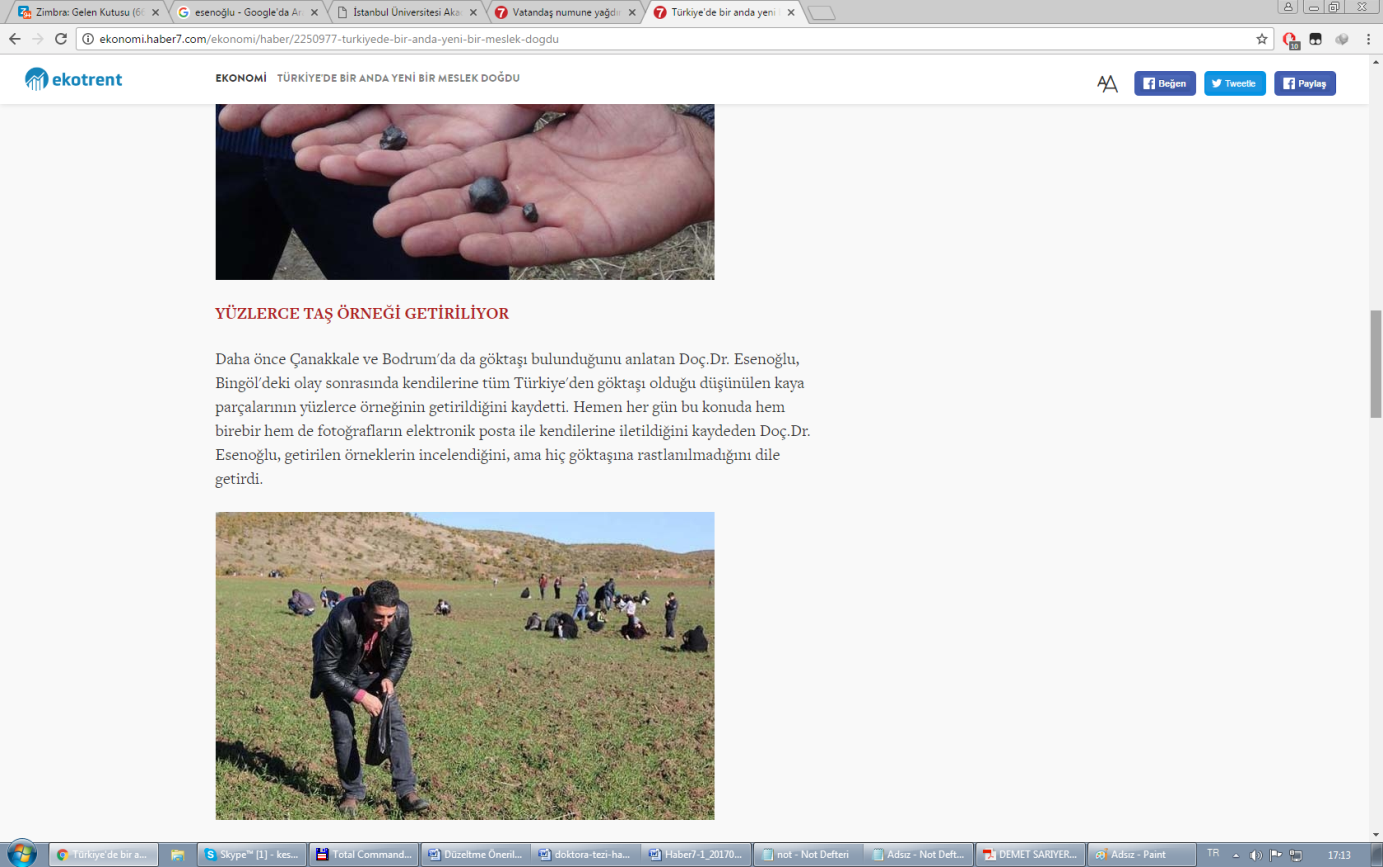 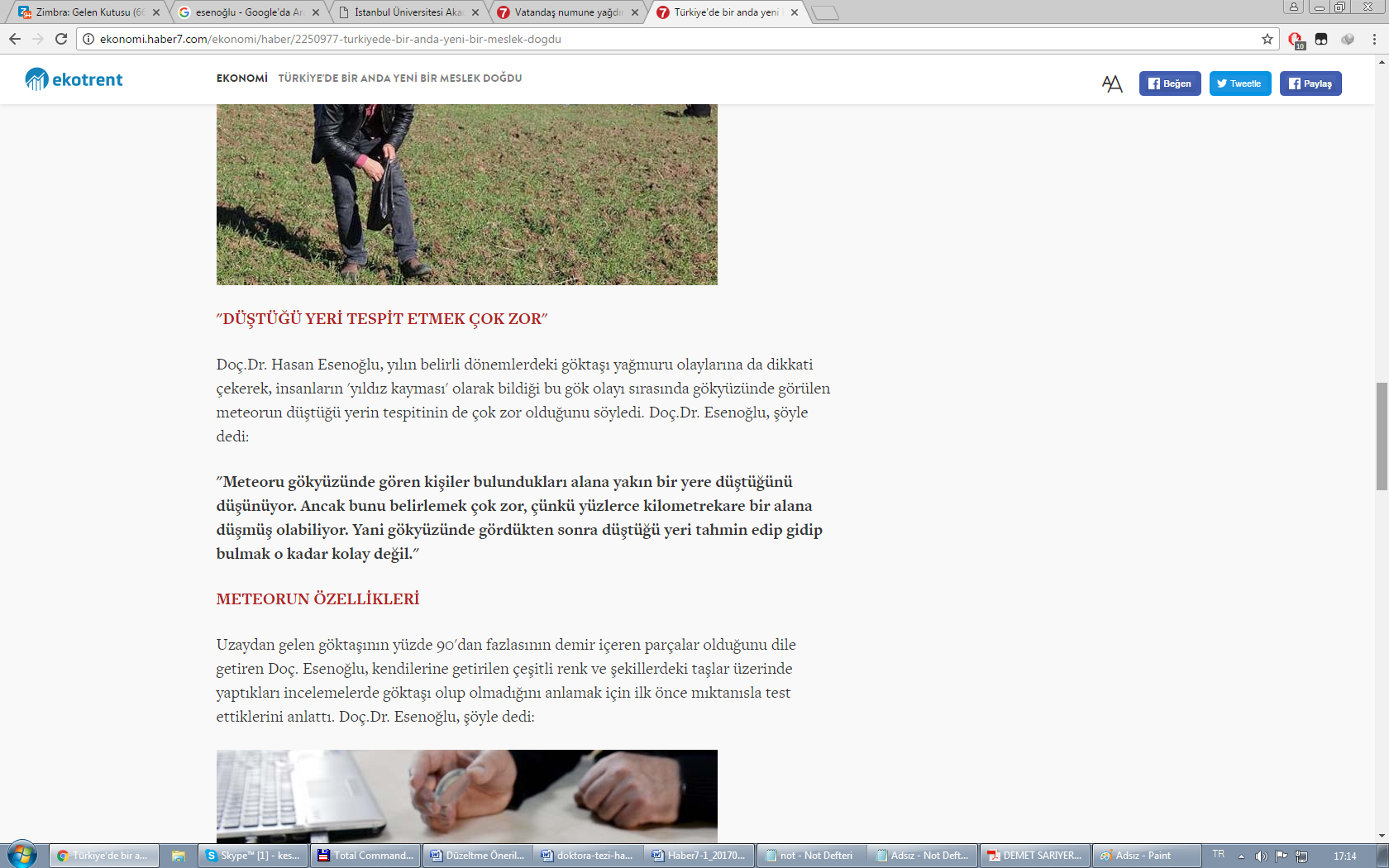 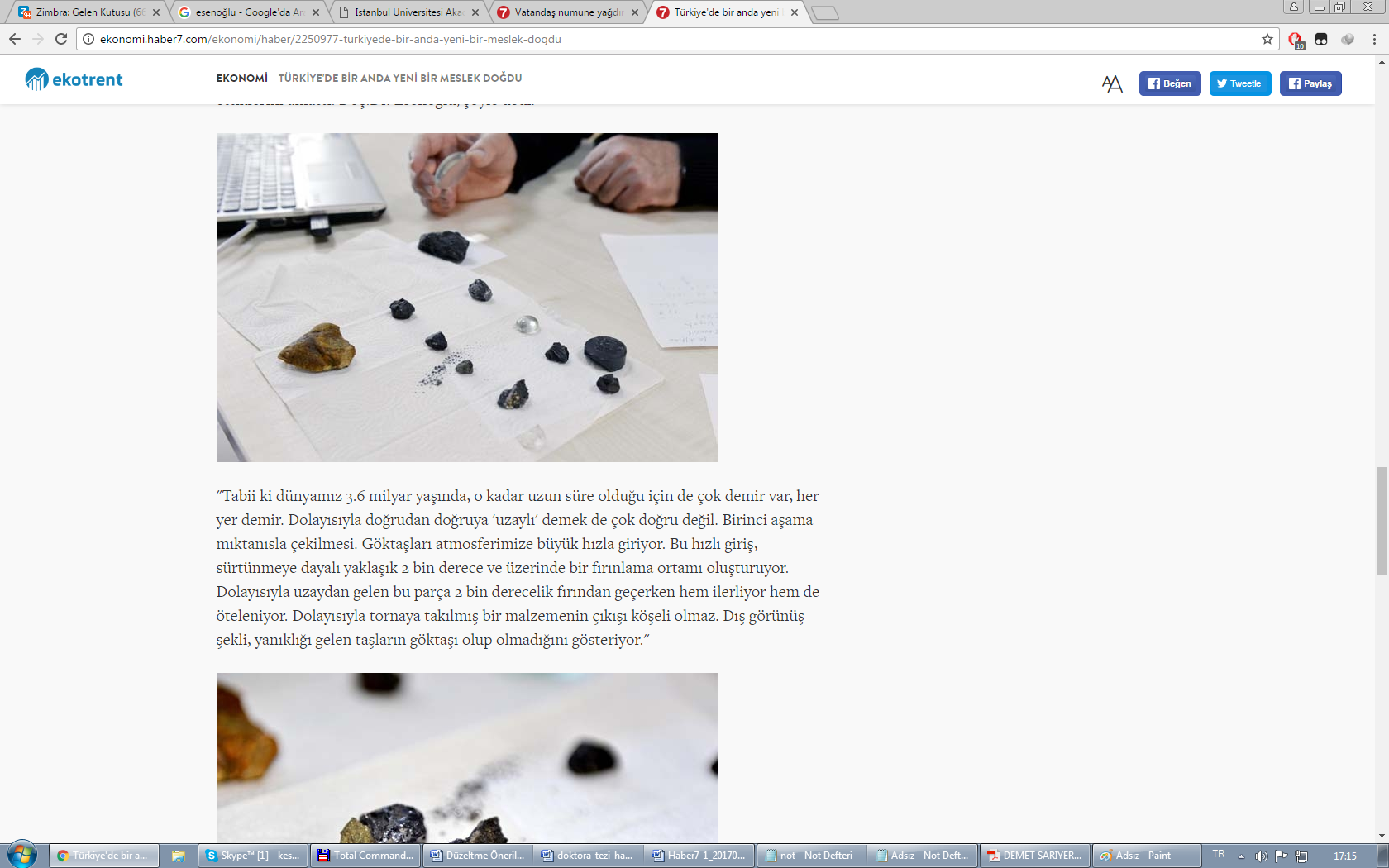 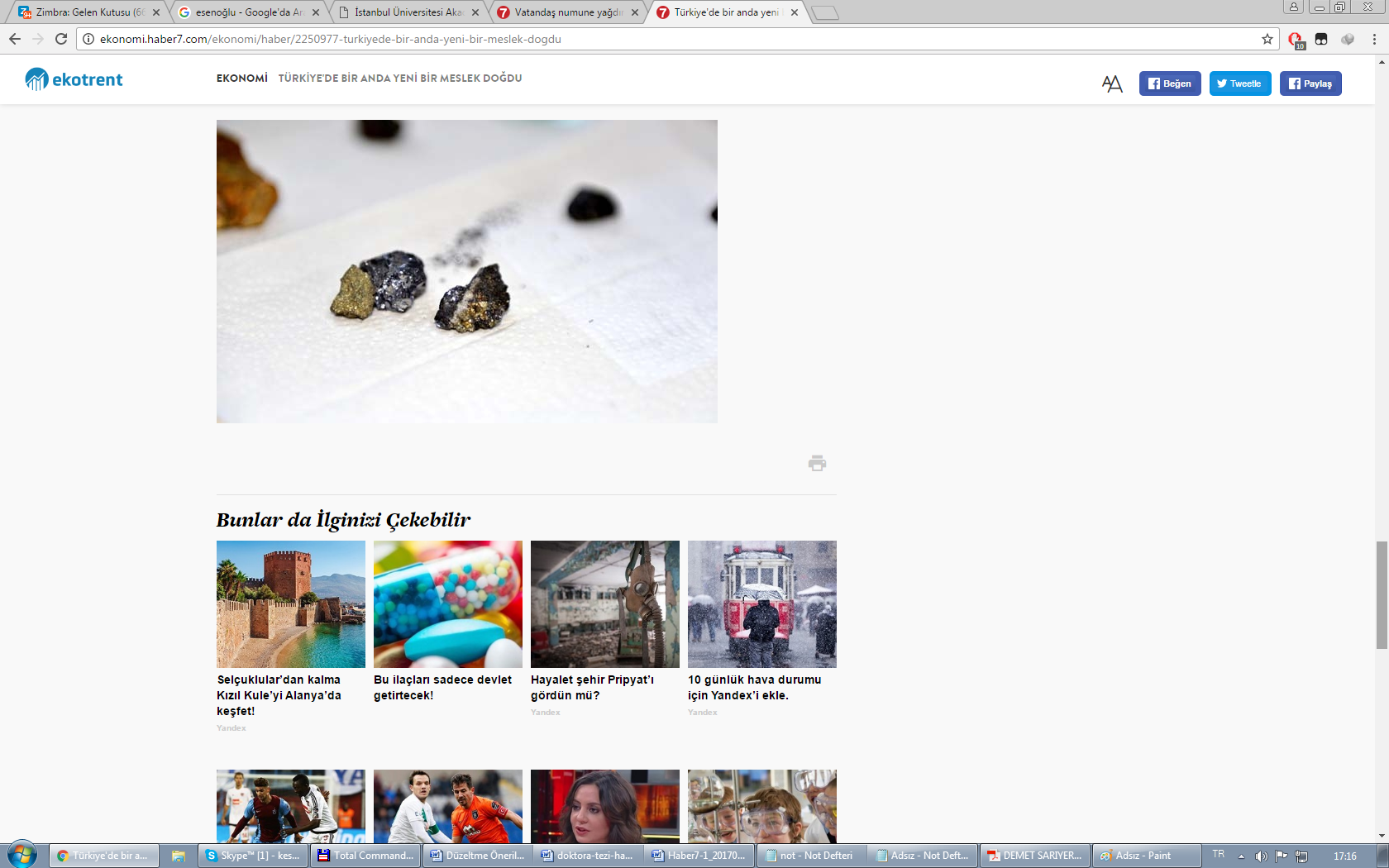 